Accessibility Guide for The Burleighreservations@theburleigh.com, 01485 533080, www.theburleigh.comContact for accessibility enquiries: Sharon Chauhan-Jennings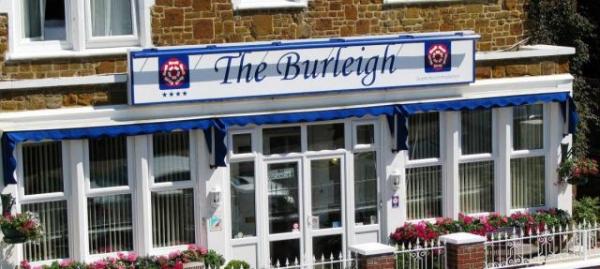 WelcomeThe Burleigh is a friendly, family run guesthouse centrally located in Hunstanton on the North Norfolk coast.  We have eleven individually decorated bedrooms, all comfortably furnished to provide a relaxing environment.A delicious choice of breakfasts is served in our bright and airy dining room.  We also have a residents only bar, cosy lounge and attractive front terrace for our guests to enjoy.At a Glance Level Access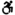 The main entrance has 1 step. There is no lift and no ramp.There is level access from the main entrance to:Dining TableGuest LoungeResidents BarHallway Access with steps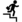 There are steps from the main entrance to:BedroomFront Terrace Bedrooms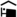 We have non-allergic bedding. Hearing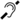 The (bedroom) TVs have subtitles. General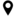 Staff are available 24 hours a day.We have emergency evacuation procedures for disabled visitors.Getting here7 Cliff Terrace
Hunstanton
Norfolk
PE36 6DY
 Travel by public transport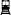 You can get to The Burleigh by bus and train.The nearest bus stop is Hunstanton bus station which is located a five minute walk away. The bus stop is 0.2 miles / 0.3 km from The Burleigh.The nearest train station is Kings Lynn. The train station is 15 miles / 24.2 km from The Burleigh. Travel by taxi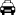 You can get a taxi with Ben Cars by calling 01485 533290.You can get a taxi with A149 Cars by calling 01485 779505. Parking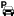 We have a car park. The parking is less than 50 metres from the main entrance. Parking is free.There is a drop-off point at the main entrance. The drop-off point does not have a dropped kerb.From the parking to the main entrance, there are 2 steps. There is no ramp and no lift.Arrival Path to main entrance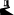 From the street to the main entrance, there are 2 steps. There is no ramp and no lift.The path is sloped. Main entrance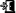 The door is 690mm wide.The main entrance has 1 steps.The main door is side hung and manual.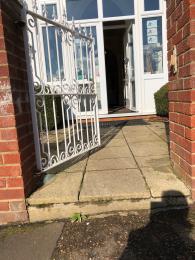 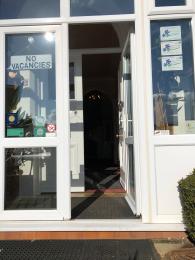 Getting around inside Bedrooms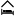 All bedrooms have windows.Bedrooms have ceiling lights, wall lights, bedside lamps, desk or table lamps and natural daylight.Lights are LED, energy saving and traditional filament. TVs have subtitles.All bedrooms are non-smoking.We have non-allergic bedding.All bedrooms have fitted carpets.We do not allow dogs.The bedroom nearest the main entrance has 1 steps.We have bathrooms with a separate shower.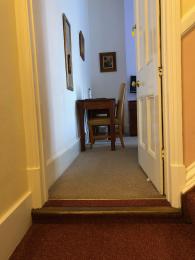  Lounge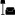 Guest LoungeFrom the main entrance to the lounge, there is level access. The route is 660mm wide, or more. The door is 750mm wide.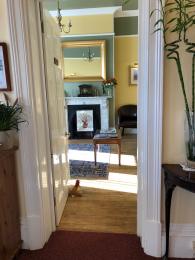  Bar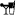 Residents BarFrom the main entrance to the bar, there is level access. The route is 660mm wide, or more.The door is 750mm wide.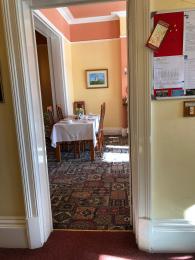  Place to eat and drink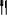 Dining room/ Breakfast roomFrom the main entrance to the dining area, there is level access. The route is 660mm wide, or more. The door is 750mm wide.To get to a table, there are no steps.If you need table service, staff can help you.There is background music.We cater for sugar free (diabetic), vegetarian, gluten free (celiacs), lactose free (dairy free), nut free, low fat and vegan specific diets.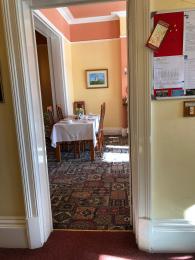 HallwayFrom the main entrance to this area, there is level access. The route is 660mm wide, or more.The door is 660mm wide.Getting around outside Terrace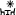 Front TerraceTo get to a table, there are 1steps steps.From the main entrance to the terrace, there is 1 step.Customer care supportYou can hire mobility equipment from Mobility 2000 by calling 01485 533400.Emergency evacuation proceduresWe have emergency evacuation procedures for disabled visitors.Customer care supportStaff are available 24 hours a day.Guide last updated: 18 January 2019